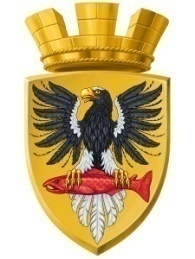 Р О С С И Й С К А Я  Ф Е Д Е Р А Ц И Я  КАМЧАТСКИЙ  КРАЙП О С Т А Н О В Л Е Н И ЕАДМИНИСТРАЦИИ ЕЛИЗОВСКОГО ГОРОДСКОГО ПОСЕЛЕНИЯот     27 марта   2019 г.					                                    №  299 – п         г.Елизово О мерах по предупреждению пожар-ной безопасности  и паводковых угроз на территории Елизовского городско-го поселения в 2019 году                                                                                                                                                                                                                                                                                                                                                                                                                                                                                                                                                                                                                                                                                                                                                                                                                                                                                                                                                                                                                                                                                                                                                              	В соответствии с Федеральным законом от 06.10.2003 № 131-ФЗ «Об общих принципах организации местного самоуправления в Российской Федерации»,  Федеральным законом от 21.12.1994 № 69-ФЗ «О пожарной безопасности», Федеральным законом от 21.12.1994 № 68-ФЗ «О защите населения и территорий от чрезвычайных ситуаций природного и техногенного характера», п. 3.3 Правил «Благоустройства и содержания территории Елизовского городского поселения», принятых Решением Собрания депутатов Елизовского городского поселения от 19.04.2012 № 295, Уставом Елизовского городского поселения, а также в связи с предстоящими паводками и обострением пожарной безопасности	ПОСТАНОВЛЯЮ:		1. В срок до 15.05.2019 руководству МБУ «Благоустройство города Елизово» выполнить мероприятия по уборке обслуживающих территорий от горючих отходов, мусора, тары, прошлогодних опавших листьев, сухой травы.		2. Рекомендовать в срок до 15.05.2019: 		2.1. руководителям управляющих компаний, ТСЖ, жильцам домов, выбравшим непосредственный способ управления собственниками жилых помещений выполнить мероприятия по уборке придомовых территорий от горючих отходов, мусора, тары, прошлогодних опавших листьев, сухой травы.		2.2. руководителям ДСД «Дальний Восток», КГКУ «Камчатуправтодор», ООО «Устой – М», ООО «Дор Рем Строй» организовать очистные работы на водопропускных трубах на участках автодорог:		- краевой радиоцентр – Елизово (район «Пятой стройки», АЗС № 9 ПАО «Камчатнефтепродукт»);		- Петропавловск – Камчатский – морпорт (29 километр);		- Елизово – Паратунка (4 километр);		- микрорайон «Пятая стройка», пешеходный переход через улицу Попова;		- улица Магистральная, в районе домов № 3, 34;- улица Мурманская, в районе дома № 1.		Также на участках, в пределах полос отводов автомобильных дорог, вдоль автомобильной дороги Елизово – Паратунка, в районе «Первого бугра» и дома по улице Завойко, 44.Кроме этого провести работы по расчистке опор мостов на реках Авача, Половинка, Пиначевская. Принять меры по недопущению возникновения чрезвычайных ситуаций на территории Елизовского городского поселения.3. Муниципальному казенному учреждению «Служба по обеспечению деятельности администрации Елизовского городского поселения» опубликовать (обнародовать) настоящее постановление в средствах массовой информации и разместить в информационно-телекоммуникационной сети «Интернет» на официальном сайте администрации Елизовского городского поселения.4. Настоящее постановление вступает в силу после его официального опубликования (обнародования).5. Контроль за исполнением настоящего постановления оставляю за собой.Глава администрации  							 Елизовского городского поселения 		                           Д.Б. Щипицын     